Child Language – Learning to talkOnce argued to be a biologically determined process alongside physical and mental growth. Cannot be true because children deprived of human contact in extreme human isolation do not acquire language. 
If language were innate and liked only to biological factors, even after isolation, then the appropriate triggers would help children acquire language in the same way, though this is not the case.It seems language acquisition is dependent on appropriate linguistic input which must be gained before a certain age. 

Behaviourist approach of language acquisition (Skinner)Based on conditioning and reinforcement. When a child imitates language and receives attention, this motivates the child to repeat the behaviour. Children learn to speak by imitating the language structures they hear. Parents reinforce and correct utterances which forms the basis for a child’s knowledge of language. Although important in learning pronunciation and acquiring vocabulary, children don’t pick up ‘correct’ forms from imitation  With irregular verbs, for example, children’ don’t use the standard form because they hear adults use it. Instead, they over-extend the language patterns they already know:
Steal  Stealded (stole)		Grow  Growded (grew) Although children may add new words to their repertoire by using labels (a word with a naming function)  an adult has introduced, they rarely imitate speech that is not directed at them. Children don’t assimilate syntactical structures by imitation Fails to explain how children produce structures they haven’t heard before   Cognitive approach of language acquisition (Piaget) The cognitive approach links language acquisition to intellectual/cognitive development, suggesting that children can only use a certain linguistic structure when they understand the concept involved. E.g. Children will only understand the past tense when they have understood the concept of past time; so children must recognise and conceptualise vital physical differences before they can talk about shape and colourChildren’s knowledge is structured differently to adults. It changes from infancy to adulthood in a similar way for everyone. Due to maturation, there are changes in understanding, therefore they are determined biologically- however it is via interaction with the world around them that their intelligence develops.  Because of this, Piaget proposed that children’s thinking develops in 4 stages: Sensimotor, Pre-operational, concrete and formal stage. 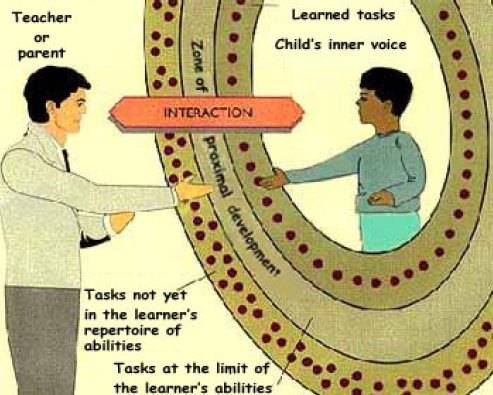 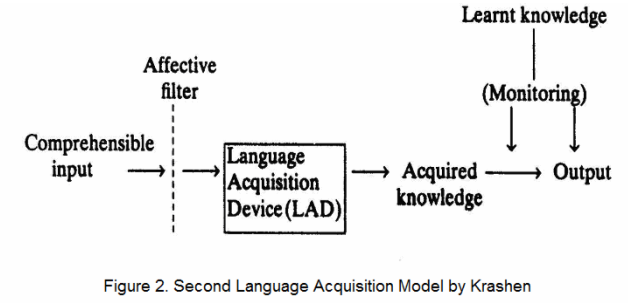 Basic principles of all the above theoriesThey all highlight a particular element of child language acquisition, but none can provide a full explanation on their own.
Their basic principles are that:To acquire language, children must be part of a social and linguistic communityPhysical development plays a part in the children’s ability to articulate the particular phones making up a languageChildren have some kind of instinctive awareness of language patterns which allows them to experiment with structures that they haven’t heard before. In order to use language structures (like the comparative for example: This toy is better than that toy), children must be able to intellectually conceptualise the world around them – language acquisition is therefore linked to intellectual developmentThrough imitation children acquire new vocab and may be introduced to new grammatical structures Parental reinforcement highlights non-standard usage and draws attention to ‘correct’ versions- although children often don’t accept adult correction and too much can be detrimental. (Fis phenomenon) Especially adapted forms of speech create a positive speech environment in which children are encouraged to participate in a meaningful way. What’s the function of communication in child language acquisition?Interaction with other people gives children a purpose – if they can acquire language, they will be able to participate in the communication going on around them.
It usually starts by using different kinds of cries to attract attention to their needs, but as they grow they use more complex methods. As a result, they can:Establish a relationship with people around themExpress feelings/opinionsGet others to do as they wishFind out new information by askingGet what they need by explaining exactly what they wantCommunicate ideasTell stories and use language expressivelyMichael Halliday’s taxonomy catalogues the different functions of language in the growing child’s repertoire.  PragmaticsSimilarly, John Dore describes language functions that focus more on individual differences- ‘Infant Language Functions’For politeness, Brown and Levinson’s face can be applied (communicative interaction
Positive- individual desires social approval and being included
Negative- individual asserts need to be independent and make own decisions. For pragmatics, Catherine Garvey found that in play, children adopt roles and identities, acting out storylines and inventing objects and settings.  
This is termed pretend play and fulfils Halliday’s imaginative language function
Play practices social interactions and negotiation skills, with players’ roles and responsibilities often decided as they play. Sometimes known as sociodramatic play, it involve sboth social and dramatic skills, with explicit rules reflecting real-world behaviour. 
Begins around 4, linking in with cognitive understanding as they understand different roles need their language adapted. Specific lexis & structure supports imitations of adults. 
                         
                          Stages of developmentPre-birthIt’s possible that in the womb that have already become accustomed to sounds of the native languageWhen a child is born, it cannot speak or understand, yet it can recognise its mother’s voice Evolutionary advantage – Stay closer to mother, know that mother can protect & feed as primary caregiver. 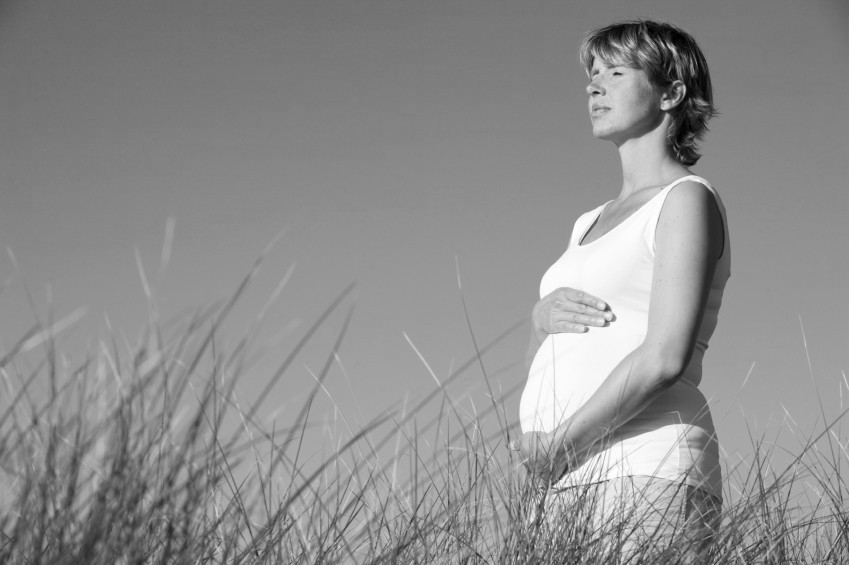 Babies become familiar with rhythms and intonationsDeCasper found that babies sucked on their dummies more when their mothers read stories to their children= recognition Mehler (1988) found that French babies increased sucking of dummy when listening to French when comparing sucking motion to English or ItalianFitzpatrick Unborn baby heart rate reduced when hearing mother’s voiceChomky said that pre-natal babies have innate abilities to acquire language. Children combine the language they hear with the innate knowledge they have in their head (LAD).
The baby already knows about linguistic universals and hears examples of language in its native language.This helps babies to hypothesise about incoming language: e.g. that grunt is irrelevant, those words always have an –ing gerund on the end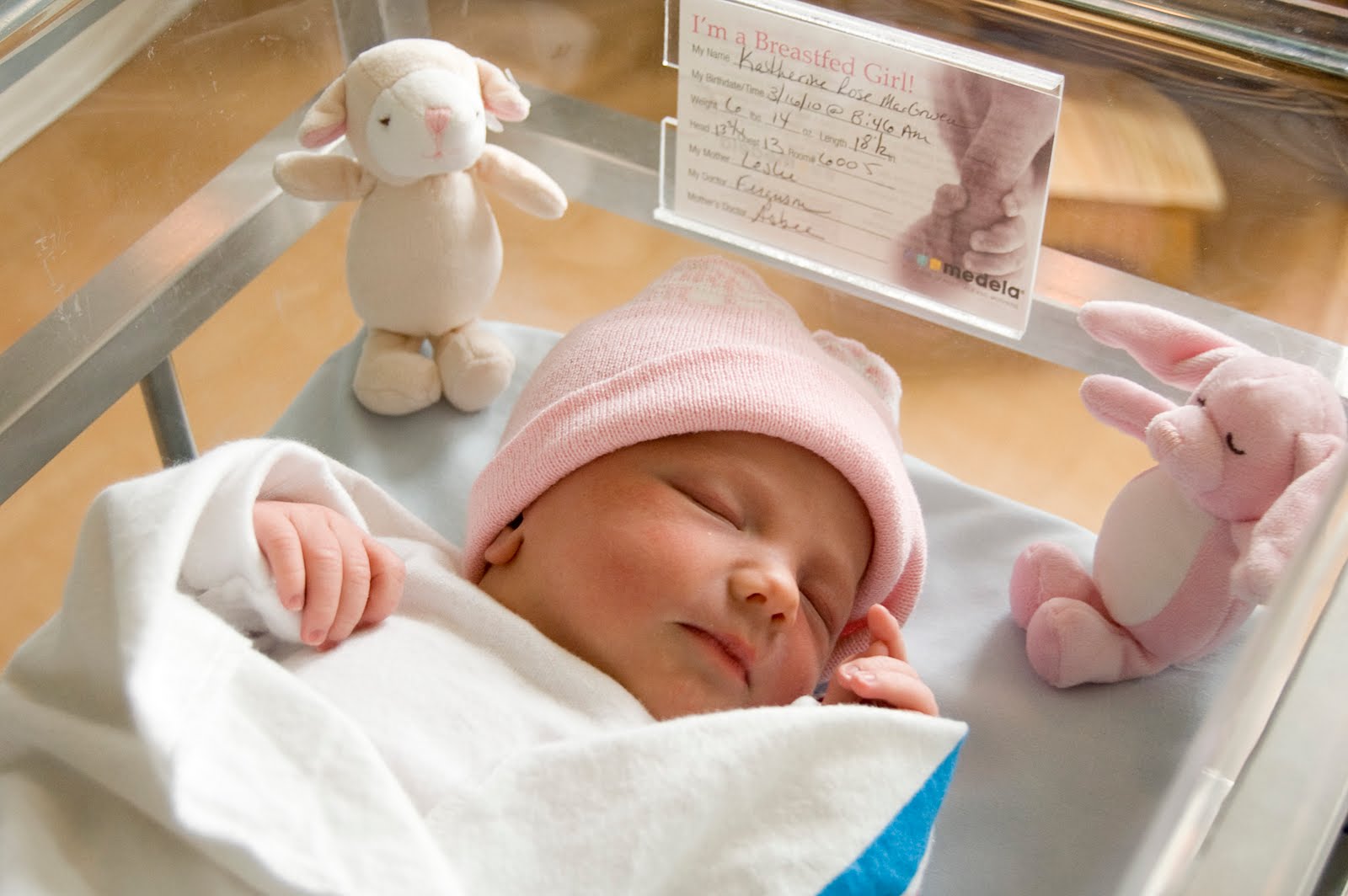 
After birth (vegetative)  Usual responses summarised by David Crystal:Biological noises – Universal across all languages as a 
survival attention instinctCooing and laughing – short vowel like sounds.
 Beginning to develop control over vocal musclesVocal play – More varied but less controlledBabbling – Produces phonemes, often in combination of vowels and consonants Go, ma, pa, la, sa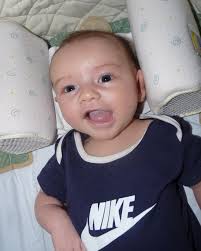 
Stage one (0-8 weeks basic biological noises)Vocal sounds reflect biological stages and activities 
hunger, pain, discomfort = causes crying/fussing (reflexive noises)Vocal folds vibrate strongly, pitch falls sharply- quality similar to [a]Not easy to attribute different functions to cries at this early stageNothing language specific about noises. Some features in common
 with later speech- rhythmical vocalisation, air stream to produce noise Phonology is learning to use verbal equipment- air stream from vocal organs to create rhythmic sounds, familiarising infants with process involved in later speechPragmatics- a child will learn different screams to give basic different responses from parents and the basics of turn taking Stage two (8-20 weeks cooing and laughing) By 6-8 weeks cooing sounds will emerge often triggered by social interaction with caregivers and resemble the production of vowelsDevelop with crying and become more frequent/varied – responding to mother’s speech/soundQuieter and lower pitched – Consonant vowel [gu] [ga] – using the back of the mouth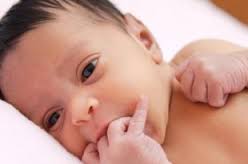 Using tongue to produce sounds, lip movement- imitation?At 4 months they develop a throaty chuckle Stage 3 (20 weeks-30 weeks vocal play/verbal scribbling)Steadier and longer soundsExperimentation to push what they can do (pitch, volume, sounds)Individual differences- some days use uvular sounds
 (rolling Rs, inner mouth), but others use labial sounds (lips)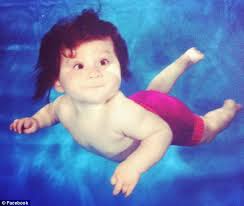 Eventually combine and produce babblingVariety of vowel and consonant-like sounds which combine
 into increasingly longer sentences. Rising pitch contours require raised subglottal pressure to
 increase vocal fold length or tension at the end of vocalisation Stage 4 (25-50 weeks canonical babbling) Less varied than vocal play, less experimentation but more control- smaller sets of sounds, yet greater frequency and stability to produce. Bababada – reduplicated babbling containing consonant vowel (CV) syllables Half way through this stage, the child develops variegated babbling – consonant and vowels change from one syllable to the next [ado] Previously there would be no visible link between babbling and spoken language, previously random manner babbling until speech began. Babbling still goes on after 18 months, but they’re not randomly produced sounds- the brain appears to be controlling the development of babbling and early speech in a similar way. So, a set of well-practiced sounds are available when the child is intellectually capable of using the sound to communicate meaning The number of phonemes produced are increased, known as phonemic expansion, then decreased through phonemic contraction to retain sounds of the native language but discard those not needed.Noises made serve a function to their physical condition. If they cry they are hungry or need changing. They need to control the flow of air to make these noises and this same control will be used in a more refined way as their abilities to communicate become more sophisticatedReact to parental smiles and produce coos. It’s softer than crying, 
made up of velar sounds like [k] and [g] and high vowels like [i]. 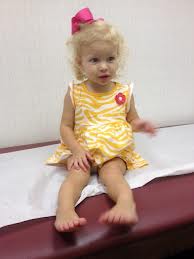 Understand the different tones of voices- anger, pleasure, humour. Their own laugh encourages more varied responses from parents, widening
 the scope of possible interaction (Skinner- positive reinforcement to laugh more). Physical development: as the child looks around and sits up, parents point things out and their intonation becomes exaggeratedPeekaboo makes interaction funVocal chords are used in conjunction with the movements of the tongue- it starts to move horizontally and vertically enabling a wider range of sounds.       Pitch level is usually high but also marked by glides from high to low as the baby experiments Stage 5 (9-18 months melodic utterances) Two word stageVariations in melody, rhythm and tone of voice are a major feature of utterances towards the end of the child’s first year. Parents begin to pick up on the child’s intentions Individual syllables are used with a fixed melody- producing proto words where sounds are clear but meanings are not- express specific meanings, but not real words in the target language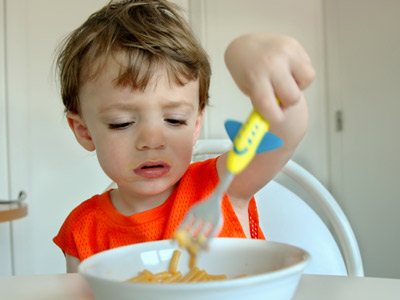 These are the first signs of language development and 
when children growing up in different language environments 
begin to sound differently from one another 
(accent, pitch, intonation, tone). They understand words and point towards certain parts
 of their bodies like ‘ear’ and ‘nose’.Will look for things when asked to, for example ‘Get your hat’.Make gestures or ask for ‘more’ or ‘again’First words are formed but the language used at this stage doesn’t resemble adult speech, but parents familiar with the context may be able to recognise proto-wordsFrom 12 to 18 months onwards, children begin to produce a variety of recognisable single word utterances based on everyday objects. These utterances are holophrastic- they are grammatically unstructured and each consist of a single word. Pronunciation is often idiosyncratic.Acquire around 10/20 new words a month, mostly with a naming function (food, toys, body parts, clothing, household objects). During the holophrastic stage children use a limited vocabulary to refer to a wide range of unrelated things. Overextensions are therefore common (to refer to the same word for different objects similar in size, shape, sound or movement – e.b. baby for all children, or flower for anything with leaves.As the child gains linguistic experience, overextensions are replaced with a narrowing field of reference because more words have been learntOther examples of a lack of linguistic sophistication at this stage are:
Under extension- words are given a narrower range of reference than is usual- car may be used to refer to the family car only
Mismatch is when a word is used to label objects with no apparent logic – doll and child’s trousersStage 6 (18 months-24 months)  		There will be crossover in years depending on the child’s individual differences and pace of developmentVocabulary of +200 words. 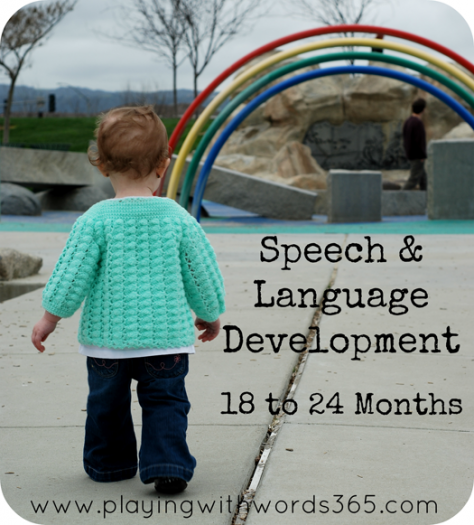 Pronunciation is still a bit erratic, but its standardisation takes place over
 an extended period. It will take another 12 months to pronounce the
 voiceless labiodental fricative [f], the voiced bilabial approximant [w]. Although 2 words are spoken they are mostly used as a single unit. 
Words are used as distinct rhythmic units and can be analysed as 
grammatical sequences
(baby) (go)	(dummy) (there) 	(Eat) (apple)	
Subject-Action	Subject	-Action		Action-objectThese minimal structures means the child can describe a range of things. Adults respond to such utterances even when they are neither grammatical nor complete, thus the child becomes a part of real communication. The parent can often determine the meaning from the context and from the child’s intonation.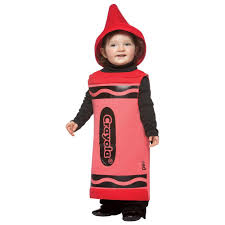 An utterance such as Jo-Jo cup may mean:
This is Jo Jo’s cup (possession) 
Give me my cup (Command)
Jo-Jo has got his cup (statement) 
Where is Jo Jo’s cup? (question) Children will also use inflections Will also experiment with the present participle, though not used correctly until a few years later.Negative words emerge (no and not are used as one word sentences or are tagged onto the beginning of an expression: no (in response to a request); no sit; not car. Can point towards a picture or a sign, such as Where is McDonalds? Understanding of proper nouns Feedback is important because it establishes them as participants in ‘real communication’. Because parents respond to all utterances even if they do not appear to be meaningful, children are encouraged to experiment and therefore work out what Is and what is not acceptable through trial and error. Stage 7 (24 months – 30 months) telegraphic speechUnderstand more than they can sayImportant lexical words to express ideas and a grammatical function (e.g. prepositions, determiners (a& the) , auxiliary verbs (indicating tense has, do) and inflections) are often omitted.Vocabulary expands very quickly and initiates talk rather than monologging. Pronunciation becomes closer to the standard adult form. 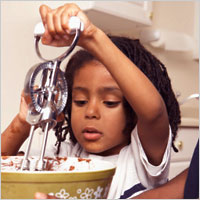 Utterances become longer and clause elements are less likely to be deletedInflections are used more frequently and more accurately:
-s to mark plural nouns:	sheep  sheeps; information  informations -ed to mark regular past tense: 	Steal  stealed; go  goed; build buildedAuxiliary verbs are still often omitted, but usage becomes more accurate
Little pigs always having fun	It be chugging in the tunnelModal auxiliaries are used more frequently to convey variations in attitude
Frog might have a swim	We will need a ladder Present participles are often used with primary verb to be. Wh-questions words are tagged onto the beginning of an utterance: what? And where? Are first used, followed by why? And later how? And who? Negatives are used subtly too. Additional contracted forms like can’t and won’t also appear alongside no and not. Also placed alongside a verb, rather than always at the start of an utterance.  I not tell story	I can’t know	It’s not Lexie’s Pronouns are used with more variety, but often inaccurate. Because they hear themselves referred to as you, they tend to use the second person pronoun to refer to themselves. Similarly, I the first person singular is used to refer to others. 
This shows the importance of imitation; although they sometimes know instinctively their meaning is unclear, they use gestures to clarify the reference. (this also happens with possessive determiners (e.g. my, your, her).After becoming familiar with pronouns and determiners, they correct themselves. They repair a breakdown by repeating the utterance with a word changed: 
This toast is for you (.) toast is for mePhonological development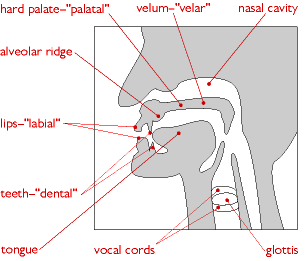 How the child develops the ability to understand the sounds of languageIt’s difficult to be precise about later phonological development and the way in which vowels and consonants are acquired because it varies from child to child. When a sound has been mastered, it maybe is used only in the pronunciation of certain words yet missing or pronounced incorrectly in other words. Researchers have identified certain trends in phonological development:Control of vowels comes before all of the consonantsBy the age of 2 ½, the average child will have mastered all the vowels and 2/3rds of the consonantsAt 4, the child is likely to have difficulty with only a few consonantsThe child may be six or seven before confident in using all vowels and consonants Consonants are first used correctly at the beginning of words but consonants towards the end of words are much more difficult, for example ‘p’ and ‘b’ sounds in ‘push’ and ‘bush’ will be easier than ‘rip’ and ‘rib’In general, sounds that occur frequently in a large number of words will be acquired before sounds that occur less frequentlyTo make words easier to say, children simplify their pronunciation using certain techniquesWays of simplification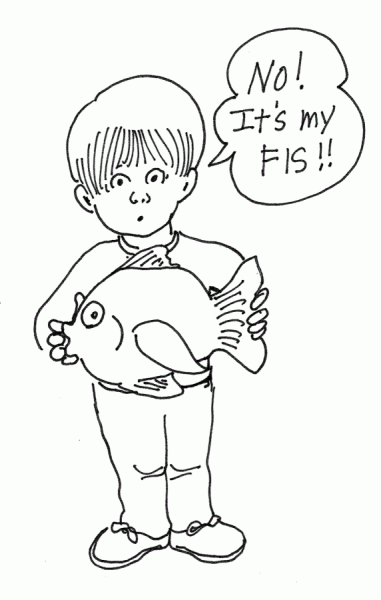 Berko and Brown described how a child referred to a plastic fish as his ‘fis’. When an adult asked him ‘is that your fis?’ he replied ‘no, my fis’. 
Another child confused card/cart & jug/duck in a similar situation when shown pictures of items. This shows that the child understood and knew what the child wanted to say but was unable to replicate it & was aware that the parent was not saying it right. 
This proves that understanding may develop faster than the ability to pronounce things as children are still refining their motor skills. 
Individual speech sounds are called phonemesThey vary upon language, dialect and accent because each language uses a particular selection of phonemes from the repertoire of sounds made by the human vocal tract.In English there are 20 vowel sounds (though only the vowels a,e,i,o,u exist) and 24 consonants (44 phonemes in total) Some sounds are apparent in early babbling, while others may appear much later, long after the child has started using recognisable words.Too, two & to are all homophones (words that are pronounced the same but have different meaning and spellingIt’s not only just about individual sounds, speech requires combining them in a variety of ways, characteristic of the particular language or dialect the child is learning. 
One feature is to use consonant clusters
Glimpsed the word is pronounced /glɪmpst/ which begins with two consecutive consonants and ends with 4.
A child will find it difficult to miss out a few syllables to convey what they mean without communicating, so they use prosodics and pragmatics instead to convey meaning. International Phonetic Alphabet (IPA) 1886The IPA is an alphabetic system of phonetic notation based on the alphabet. It aims to standardise the representation of sounds of oral language. English spelling conventions are not consistent enough to be used in a systematic phonetic transcription, so as a result the IPA was invented..The same letter or letter combination can refer to different sounds: low vs cow vs row vs sow. Although similar spelling, different phonology. We can’t use the alphabet to represent sounds because it’s too inconsistent cow, bough, sound.In the context of the IPA each sound has a certain symbolA different symbol for each distinctive soundThe same symbol should be used for that sound in every language with uses itDiacritics for more minor modifications (diacritical marks are attached to a letter or abstract to distinguish it from another). 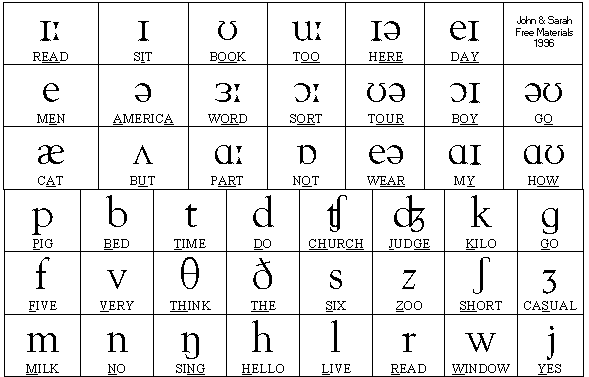 
How sounds are producedAir passes through the vocal chordsThe production of consonants is affected by: If the sound is voiced or unvoiced (by vibrating or not vibrating the vocal chords)The place of articulation (where it occurs); to make sounds we can use our lips, tongue, teeth and the roof of our mouth, or combine theseThe manner of articulation (how the airstream is controlled) Place of articulation:         Vowels                        Consonants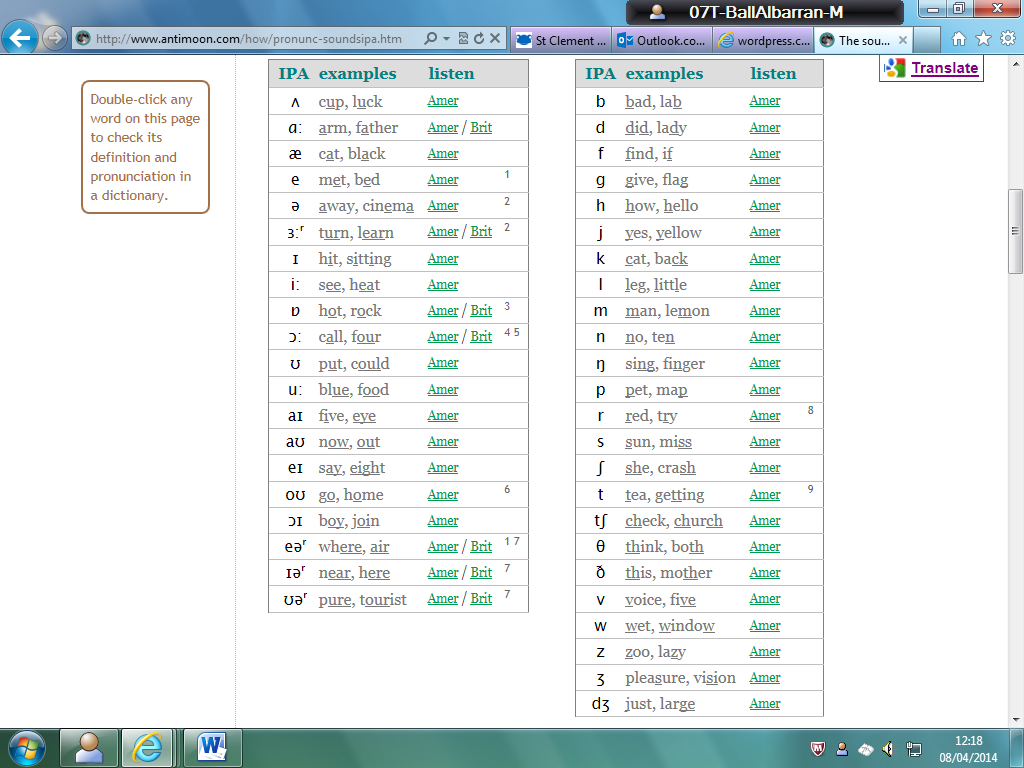 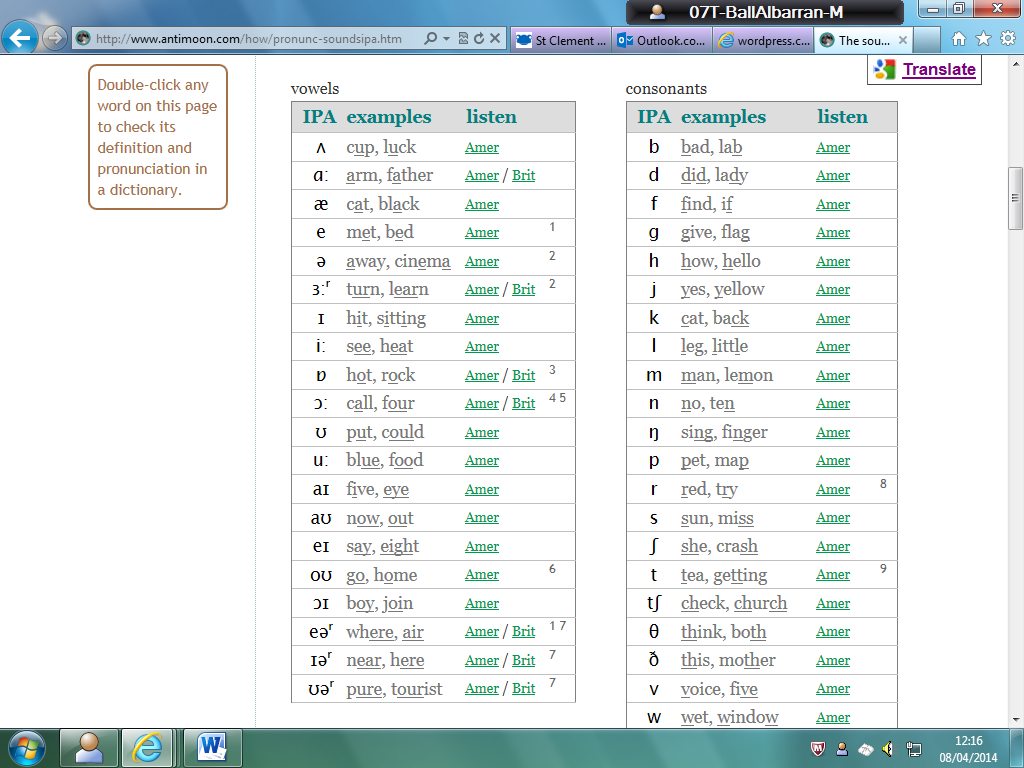 Babies don’t just either not recognise words or perfectly form words. Instead, there is a middle ground in which babies make recognisable words though not pronounced like adults
List of technical terms for phonemes (most likely ones for exam)How to make sense of what that meansAlveolar = relates to a consonant which is pronounced with the tip of the tongue (e.g. n, s, d, t, l) Post alveolar =  consonants articulated with the tongue near or touching the back  of the alveolar ridge (look at the picture of the mouth), which is further back than alveolar consonants at the ridge itself, but not as far back as the hard palate Plosive = a consonant which is produced by stopping the airflow using the lips, teeth or palate, followed by a sudden release of air (e.g. BAM)
The voiced ones are t, k and p; the unvoiced ones are d, g and b. 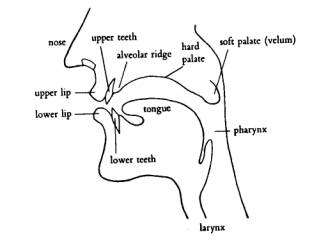 Fricative = a consonant made by the friction of breath in a narrow opening, producing a turbulent air flow
(e.g. f, th)Affricative = a speech sound consisting of a stop and a fricative articulated at the same point
(e.g. ‘ch’ in chair, ‘j’ in joy) Velar = pronounced with the back of the tongue near the soft palate
(e.g. k, g)Voiced/ unvoiced =  Some consonants come in pairs, like ‘b’ and ‘p’ are articulated in the same place in the mouth with the same tongue position, but ‘p’ is unvoiced because there is no vibration of the vocal chords, yet ‘b’ is voiced (because vocal chords vibrate). Can be tested by placing your hand on your throat to feel the difference. Glottal = sound articulated at the glottis 
(better, wetter, letter) GrammarThe development of grammar is an unnoticeable process and it happens very quickly. Over three or four years, children master the grammar of the language. When they attend their first school, they give the impression of having assimilated at least 3/4 of all grammar there is to learn.Stages of Grammatical Growth: David Crystal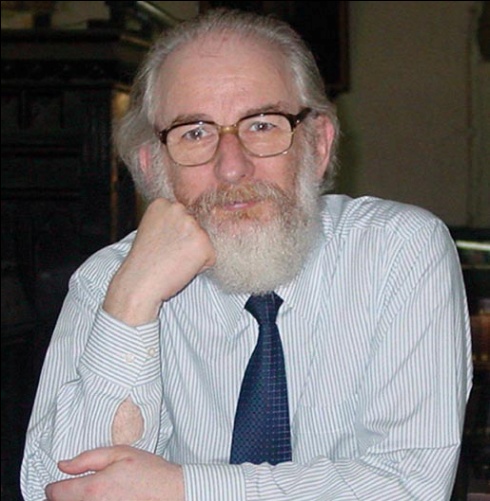 Holophrastic 12-18 months: The earliest stage is hardly like grammar at all, as it consists of utterances of only one word long, for example ‘dada’ or ‘hi’. Approximately 60% of these words have a naming function and 20% express and action. Most children of around 12-18 months go through this stage, known as the holophrastic stage as they put the equivalent of a whole sentence into a single word.Two word stage 18 months-2 years: This next stage is more like real grammar from 18 months to 2 years. It is known as the two-word stage as the children put 2 words together to make one sentence structure. For example, ‘cat jump’ which is subject + verb, or ‘shut door’ which is verb + object. By the end of this stage we are left with the impression that children have learned several basic lessons about English word order. There are still lexical items which are missed out, like prepositions (in, on, with). The majority of omissions primarily belong to functional categories including tense marking on verbs-( dropped and sleeping), pronoun, articles, auxiliary verbs ‘to be’ (I am happy, you are silly). Three word & four word stages 2-3 years telegraphic: This next stage is filling simple sentence patterns by adding extra elements of clause structure and making the elements more complex. 3 elements for example ‘Daddy got car’ and then 4 elements ‘you go bed now’, show this progress. Or the children start to ask questions like ‘where Daddy put car?’. This takes up much of the third year and is known as the telegraphic stage as simple words like determiners e.g. the, are left out but the sentence is still understood.At 3 years, sentences become much longer as the children string clauses together to express more complex thoughts and to tell simple stories. Children at this stage commonly use ‘and’ or other linking words such as ‘because’, ‘so’, ‘then’ etc.At 4 years, the children are ‘sorting out’ their grammar. For example most children at the age of 3 ½ might say ‘him gived the cheese to the mouses’. However at 4 ½ years they would say ‘he gave the cheese to the mice’. This explains that they have learnt the forms of the irregular noun ‘mice’ and the verb ‘gave’, and the pronoun ‘he’.After 4 ½ years, there are still features of grammar to be used such as sentence-connecting features. This process will continue until early teens when the learning of grammar becomes more indistinguishable.Active with PassiveCrystal carried out an experiment testing whether children at certain ages used active or passive sentences. His study shows that at around 3 years old, none of the children produced a passive sentence. However as he tested older children they were beginning to use more passive sentences. At 7 years, the ability to use passives dramatically increased. Foundation YearCrystal believes that language acquisition is not just about producing sounds, but also about being able to perceive sounds and understand the meaning of utterances that people make.He says that babies respond to different types of sounds by being able to distinguish between different voices. Before the babies are 1 day old they can tell which is their mother’s voice to someone else’s voice. As well as contrasts in intonation and rhythm.The babies also show signs of comprehension between 2 and 4 months. They do this by responding to different adult tones of voice such as angry or soothing.Between 6 and 9 months, the child learns to recognise different utterances in situations for example ‘clap hands’ or ‘say bye-bye’.Towards the end of the first years, the children show a sign of verbal learning whether it is names of people or objects. Therefore knowing the meaning of at least 20 words by the end of the first year before even uttering a word.Overall Crystal’s theory was that children learn in amorphous stages by trial and error to successfully learn the language. They learn in stages of grammar, different types of questioning e.g. intonation and recognising the rhythms of voices. Jean AitchisonJean Aitchison proposed that “language has a biologically organized schedule”.Children everywhere follow a similar pattern. In their first few weeks, babies mostly cry. 
Crying exercises the lungs and vocal cords. But crying may once have had a further evolutionary purpose. Yelling babies may have reminded parents that their offspring exist: deaf ringdoves forget about their existing brood, and go off and start another.In 1987, she identified three stages that occur during a child’s acquisition of vocabulary: labelling, packaging and network building.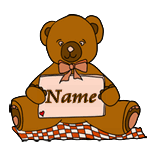 1. Labelling – The first stage and involves making the link between the sounds of particular words and the objects to which they refer e.g. understanding that “mummy” refers to the child’s mother. In other words, associating a name with something. 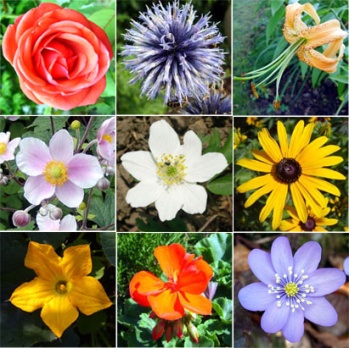 2. Packaging – This entails understanding a word’s range of meaning. Understand a word can have a range of meanings- ‘bottle’ has different shapes and sizes, but they are all still a bottle. This is when Over-extension and Under-extension become a hurdle in the development of the language.3. Network Building – This involves grasping the connections between words; understanding that some words are opposite in meaning (Synonyms and antonyms). Aitchison argued that there are no EXACT dates to which a child reaches a certain stage of learning language – some children learn faster than others. She believed that the speed of learning is influenced by both innate abilities and environment. Language is partly learned by imitation, so parents and brothers/sisters play a role in the acceleration of learning the language. Baby talk whilst learning to speak could hinder the child in learning to speak later on.  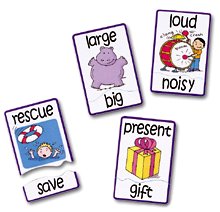 

Speech time table created from birth to ten years old.According to Aitchison’s Timetable of Speech, children grasp the use of single words at 12 monthsM: Mmm! isn’t that nice?
C: More.   M: Okay! Here comes the aero plane!
C: Yeh.By the age of 2, the understanding of word endings begins to appear. However, it’s a bit complicated at times for the child to always get it right, as some past tense verbs require no ending and it is placed by the child anyway. This is an example of them learning actively.D: Are you going to tell Mummy what you did today?
C: I roded on a horsie!!During the age of 2 is when Aitchison believes negatives are formed and the ability to ask questions is developed:M: Catch! *throws ball*
C: *misses* Why didn’t I caught it?
M: It’s alright, smile don’t sulk!
C: I not crying.At 5 years the child is able to speak using complex constructions and rarely faults:C: Can I go to Joe’s for tea? We are going to play football in the park like last week.
M: If you stay clean
This is the process of language acquisition. Naturally, children will vary individually when they reach each stage but there is little variation in the sentence of language learning. By the end, a child’s language is in place and will have a basic lexicon of several thousand words. From now on, what is learned is retained and increasingly dependent upon experiences and environment – on opportunities to use language and hear it used, for a wide range of purposes and audiences in a wide range of contexts.How children build up longer sentences? (WUG test)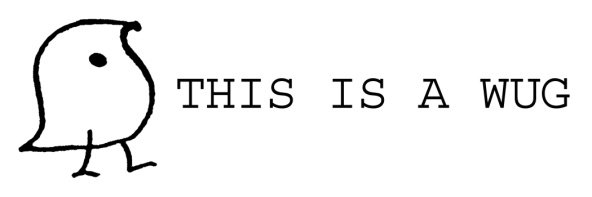 Jean Berko Gleason demonstrated how children create plurals. Some children were given a ‘wug’ as a singular, then shown with ‘there are now two of them’. The children had to reply with ‘There are two wugs’. The suffix ‘s’ was added to test the children’s understanding of grammar because it represented the plural which had never been taught to them before with regards to the made up ‘wug’, so testing how they applied their grammar. 75% of 4-5 year olds got the suffix correct compared to 97% 5-7 year olds. (supports Chomsky’s LAD) They found it harder to add ‘-es’ (houses, glasses), suggesting they struggle to pluralise something that already has an ‘s’ ending because it’s difficult to vocalise. It’s also harder for children in complex syllable/phoneme words. The ‘wug test’ and wider research into how children use endings like ‘-ed’, past tense and comparatives ‘-er/est’, reveal a U shaped development of correct usage. It starts high, drops off as they start to internalise systematic aspects of the linguistic system. Children must have picked up one example and then generalised it. This enables them to produce plurals, past tenses, possessives and other forms of words that have never been heard before.The tests are very robust and always produce similar findings. This is the first experimental proof that children have extracted generalisable rules from the world around them. Example: A four year old is talking about what he wants to be when he grows up:
Adult: What do you want to be when you grow up?
Child: A Dowboy
Adult: So you want to be a dowboy, eh?
Child: (Irritated): No! Not a dowboy, a dowboy!Overgeneralisation: These are over-extensions of grammar (‘virtuous errors’ as opposed to mistakes) 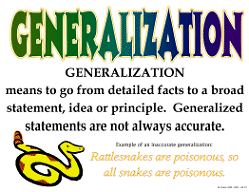 “I falled off the chair” 
The child has never heard anyone say that before, the child clearly understands the general grammatical principle that to express a past tense the ‘/d/’ sound must be added, but it is being applied in this case to a word that is irregular, making it an overgeneralisation.It is far from a mistake, because the child is constructing an understanding of English grammar. It’s the same for sheep/sheeps, mouses/mice, fish/fishesRoger Brown found that children understand overgeneralisations to begin with, they then learn the exceptions which take place over the course of 6 months to become accurateGary Marcus in 1992 came up with broadly similar points, but noticed how few errors children made (roughly 10% of past tense forms were incorrect). 
He proposed a model which suggested that children have a choice when faced with past-tense verbs
	They can either add –ed or retrieve a special form 
This explains why children say ‘runned’ or ‘seed’ (I saw) and also why they say ‘founded’ and ‘ranned’. They heard a rule system and they need to say exceptions incorrectly and be corrected to understand. Auxiliary verbsThis next bit will explain how children refuse and articulate something without simply saying ‘no’. I AM RUNNINGThe ‘running’ is simply the lexical verb
The ‘am’ is the auxiliary verb which gives more info on what is ‘doing’.
The negator ‘not’ must follow the first auxiliary – I am not runningYou must have seen him/ you mustn’t have seen himAs in questions, if no auxiliary is present in the positive form, then the auxiliary ‘do’ must be added to take the negation, and tense marking passes from the main verb to do: Run away/ do not run awayI ate my dinner/ I did not eat my dinner
Positive form		Negative formAdult-like negatives with consistent auxiliaries emerge from 2-3 year olds
Although there are still some small errors, especially with ‘do’ where children often mark the past tense on both ‘do’ and the main verb – I didn’t took itThe comprehension of complex negative structures is acquired late (from 4+) and remains problematic even for some adults.
E.g. Double negatives (I haven’t seen nothing)Concealed negatives (Tom was hardly pleased)
with embedded propositions (Tom didn’t know Bill was angry) BellugiAsking questions and saying ‘no’ are two things that we might expect children to do as well. 
Children construct these two functions of language: Bellugi suggests 3 stages for forming negatives. Bellugi also explored children’s pronoun use and found 3 stages:
1) Use their own name – “Marco play” 
2) Recognises I/me pronouns – “I play”, “Me up”
3) Uses pronouns according to whether they are the subject or object position – “I play with the toy”, “Give it to me”. 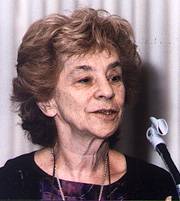 Bloom on Bellugi (1970)Bloom disputed Bellugi on on stage 1 – many of the initial ‘no’s may have been misinterpreted and were probably negative comments, followed by an affirmative sentence. E.g. No Louis do it	actually means 	No, Louis will do it3 concepts for negative meaning attached to children’s negative sentences in conjunction with the syntax used. InflectionsStudies have suggested that inflections are learnt in a certain order
Brown (1973) Research has identified a predictable pattern in the acquisition of inflectional affixes (e.g.word endings such as -ed and -ing). Functional words such as determiners ('a', 'the') and auxiliary verbs also seem to be acquired in a regular order.

Brown (1973) studied children's language development between the ages of 20 months and 36 months and found that the sequence shown below occured regularly (features are listed in the order in which they were acquired):

1.) Past participle (-ing) “I going” 
2.) Plural (–s) “Shops”
3.) possessive (-'s) “Mummy’s bag”
4.) Articles ('the','a') “Get the bottle, mummy”
5.) past tense (–ed) “I smacked my brother”
6.) third person singular verb ending (-s) “She sings to me”
7.) auxiliary  (will, be, do, have, is) “It is snowing outside”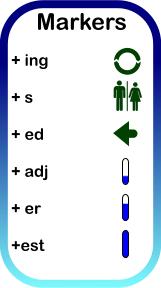 Another study by Cruttenden (1979) divided the acquisition of inflections into three further stagesAsking questions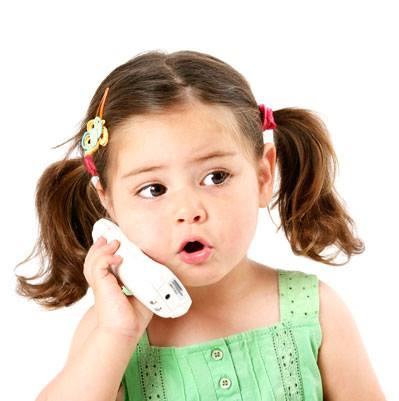 Research suggests this happens in 3 stages tooRelying on intonation in the two word stage. E.g. Daddy home? (rising tone)During their second year, children will acquire question words such as ‘what’ and ‘where’ resulting in questions such as ‘where daddy gone?’. They can’t yet use auxiliaries such as ‘where has daddy gone?’In their third year, children can use auxiliaries and learn to say, ‘Is Joe here?’, however, they can’t always use wh-words correctly yet and say things like ‘Why Joe isn’t here? Negatives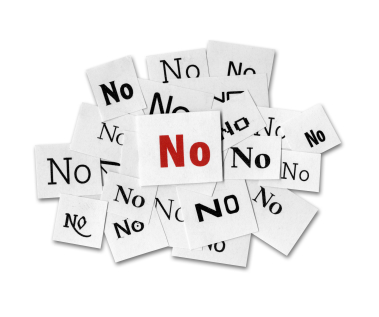 This too, happens in 3 stagesWords ‘no’ and ‘not’ are used in front of other expressions e.g. no wantDuring the third year ‘don’t’ and can’t’ are used e.g. I don’t want itIn the third stage more negative forms are acquired such as ‘didn’t’ and ‘isn’t’ and negative constructions are used more accurately. Nelson (first words)– Found that 60% of children’s early word phrases contained nouns, then verbs, pre-modifiers and phatic. She said that also nouns were more commonly things that surrounded the children i.e. ‘Ball’, ‘Mum’, ‘cat’. Nelson also said in Re-casts (e.g. child: “Me ball” Mum: “Pass me the ball”), children whose sentences were re-cast performed better at imitating sentences. 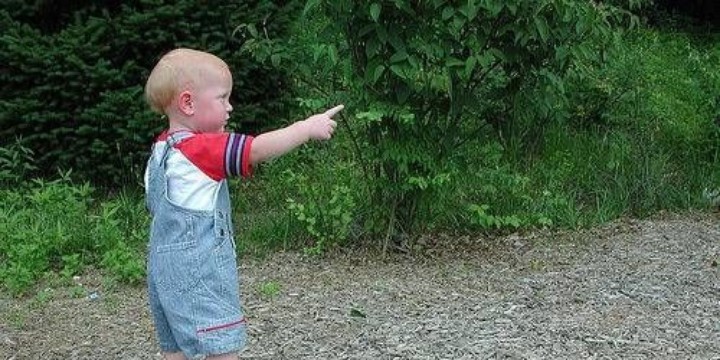 Rescorla (overextensions) – suggested there are two types of overextensions: Categorical – when a word is used to refer to things in the similar category 
e.g. ‘dada’ for mother’, ‘truck’ for bus, ‘apple’ for orange.
Semantically linked. Analogical – Words have no clear categorical relation
Divided into:
Perceptual- ‘tick tock’ for the sound of water
Functional – ‘hat’ for basket on head
Affective – ‘hot’ for objects that are forbidden to touch. Underextension is the opposite. For example, a child may only call black labs 'dog' but no other dogs. Or calling their rattle a rattle, but calling other ones 'toys'.Child Directed Speech (CDC) The question will always be – Referring in detail to the transcript and to relevant ideas from language study, analyse the language used by caregivers and their children.  (48 marks)Child Directed Speech is the adapted language used specifically to talk to children- “Even four year olds adjust their language when speaking to a two year old”The functions of Child Directed Speech are to:Attract and hold the baby’s attentionHelp the process of breaking down language into understandable chunksMake the conversation more predictable by keeping the conversation in the ‘here and now’ and referring to things the baby can see (Piaget’s object permanence). 
Does child directed language influence children’s language development?Children tend to imitate stressed wordsExaggerated intonation patterns help children to find these words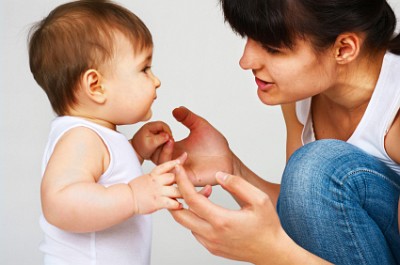 Adults tend to label objects in a more general way, calling tulips, roses and daisies ‘flowers’ because the child is more likely to respond to something they understandParents use questions where the wh-word doesn’t appear in its usual place, but where the baby must replace with a word: 
Child: I ate it
Mother: You ate what? (rather than ‘what did you eat?’
Child: the sweet
Some children are not spoken to by their parents in some cultures, and yet they learn their mother tongue all the same. Steven Pinker suggests that the behaviour of Western Middle class mothers is neurotically concerned with their child’s acquisition of language- a parallel to that observed in some African societies where mothers are anxious to teach their children to sit up. Overcorrecting of a child (for example the ‘fis phenomenon’) can have a detrimental effect on a baby. This contradicts Skinner & other behaviourist explanations. Parents also refer to the children’s name instead of pronounsThe present tense is commonOne word sentences/short elliptical sentencesYes/no questioningFewer verbs and modifiersConcrete nounsExpansions and/or recasts (rephrasing child’s utterance)Exaggerated pauses for giving turn taking cuesThe effects of CDSSpeaking slowly and using simplified vocabulary and grammatical structures makes language more accessible for a child. 
The comprehension of a language and the development of the ability to use it is therefore made easier. Understanding a word’s meaning is facilitated when an adult focuses the child’s attention on an object in the immediate environment and slowly repeats the name.The use of higher pitch and exaggerated intonation (as well as facial expressions and gestures) serve to retain a child’s attention to listen attentively to what is said. Asking questions and pausing for a reply also will help to introduce children to the rules of conversation.Problems with CDSIt’s argued by some that baby talk (e.g. using expressions such as ‘doggie’ and ‘moo-cow’) interferes with language development because it provides children with inaccurate and distorted speech. Features of CDS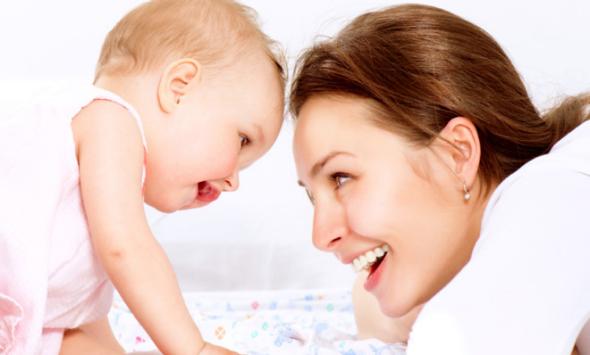 PhonologySlower, clearer pronunciation More pauses, especially between phrases and sentencesHigher pitchExaggerated intonation and stressLexisSimpler, more restricted vocabularyDiminutive forms (e.g. doggie)Concrete language, referring to objects in the child’s immediate environmentGrammarSimpler constructionsFrequent use of imperativesHigh degree of repetitionFrequent questionsUse of personal names instead of pronouns (e.g. ‘Mummy’ instead of ‘I’)PragmaticsA great deal of gestures and body languageFewer utterances per turn (breaking it down into smaller bits, stopping for the child to have their say)Supporting language (when a child says something partly unintelligible, adults often echo the utterance replacing the unclear but with a question to encourage them to repeat it). The other index stuffPhonemic contraction – Occurs at around 9-10 months when the number of phonemes in a child’s vocabulary contracts to just those found in their native language. Studies have found noises made by babies around this age sound different if they have different nationalities. Phonemic expansion – Phonemes are the smallest elements of sound. During the ‘babbling’ phase the number of different phonemes a child knows expandsIdiolect – An individual’s own ‘linguistic fingerprint’ Register – A variety of language appropriate to a particular purpose or audiencePhoneme – the smallest sounds in the sound system of a language Morphology – The formation of words from smaller units, called morphemes. E.g. ‘hyper’ is a morpheme, so adding the suffix ‘active’ to create ‘hyperactive’ is morphologyLanguage Acquisition Device – Brain’s inbuilt capacity to acquire language and is supported by Chomsky’s nativist standpointLexical & semantic development – The development of a child’s vocabulary and their understanding of those words. These may not always develop at the same rateThe patterns first words tend to follow – Entities (e.g. being, such as ‘mum’, ‘dog’), Properties (e.g. ‘big’, ‘small’), Actions (e.g. ‘Going’, ‘run’), Personal/social (e.g. ‘mine’, ‘you’). Types of nouns – Concrete nouns (real physical things that can be measured ‘guitar’, ‘table’,) Abstract nouns (Ideas, processes, occasions, times and qualities which can’t be measured ‘love’, ‘happiness, ‘confinement’) Common nouns (classify things into general categories ‘car’, ‘dog’, ‘flowers’).
Count nouns (can be counted, have a plural form but can’t proceed the determiner much ‘One lorry two lorries’, ‘One pen  two pens’)
Non count nouns (substances and qualities that can’t be counted, have no plural form and can’t follow the determiner ‘a, though many can be used after quantity verbs such as some, any, all or much ‘information’, ‘hockey’, ‘traffic’.)
Personal pronouns (subject pronouns are the actors of the clause, ‘I, you, he/she/it’, when the pronoun is receiving the action of the verb it becomes an object pronoun ‘me, you, him/her/it’)
Possessive pronouns (show possession ‘mine, yours, his/hers’)
Reflexive pronouns (same person is the actor and receiver in a clause to create emphasis, ‘myself, yourself, himself’)
Demonstrative pronouns (point to the relationship between the speaker and the person with a ‘deictic function’, ‘this, that, these, those’)
Interrogative pronouns (Who, what, whom)
Indefinite pronoun (of pronouns – all of, both of, each of, either of, neither of, some of. Compound pronouns – Every, some, any, no+thing, -one, -body’)Underextension – when a word is given a narrower meaning (e.g. ‘cat’ is given for the family cat but not other cats)Overextension – When a word is given a broader meaning that what it actually as (e.g. ‘dog’ for all four legged creatures. This can also apply to suffixes at the end of words for example overextending ‘sheep’ to ‘sheepses’.) Auxiliary verb – Suggests either possibility or certainty (e.g. should, could, would)Holophrastic stage – 12-18 months one word sentences (e.g. ‘milk’ rather than ‘that is milk’.) they may also combine two words (e.g. ‘allgone’).
Often used as a naming function. Context, intonation and gesture help the adult understandTwo word stage – 18 months, two word utterances. Grammatically correct but commonly omit elements such as connectives because they carry less information Telegraphic stage – 3 or 4 word utterances that may be grammatically complete, however determiners, auxiliary verbs and prepositions may be omitted (e.g. ‘Daddy home now’ rather than ‘Daddy is home now’) More questions, commands and simple statements will be used. Post- telegraphic stage Around 3 years rapid progress is made and determiners start to be used. More than one clause in a sentence. At 5 years many of grammatical functions are learnt, though not masteredDeterminers –  a modifying word that determines the kind of reference a noun or noun group has (e.g. a, an, the, some, every) Inflection – Inflections change the mood, tense and voice. For example, the plural inflection of ‘dog’ is ‘dogs’ to the plural inflection through the –sNativist theory – Nativist theory suggests that all humans have an inbuilt capacity to learn language (Noam Chomsky). Supported by Berko Wug. Refuted by studies of feral children’s ‘critical period’ where language needs to be acquired otherwise it’ll never be learnt. Interaction is therefore necessary for language development. Behaviourist theory – Language is acquired through imitation and reinforcement (Skinner).
Supported by children forming sentences they’ve never heard before. Supported by children hearing incorrect grammar spoken but they still learn correct language. Supported by Fis that they understand correct pronunciation, but may not be able to produce it. Social interactionist theory – Child language acquisition is developed through interaction with adults (Bruner & Vygotsky). Supported by routine and rituals to help children develop spoken discourse such as turn taking. Supported by Halliday’s research into the functions of speech and suggest the importance of social interaction. 
Refuted by children in cultures where CDS is not encouraged – Samoan children still learn to speak. Cognitive theory – Language acquisition is part of a wider development of understanding that develops as the child experiences the world around them (Piaget). 
Refuted by children with cognitive difficulties who still manage to use language beyond their understanding. Refuted by children who acquire language without having an understanding of it, particularly in early stages of development. 
Refuted by the ‘fis phenomenon’ which suggests children’s cognitive understanding can be present but their physiological development still impacts their ability to use language. Expansion (CDS) – The development of a child’s utterance into longer, more meaningful formsRecast (CDS) – The commenting on, extending and rephrasing of a child’s utterance. Age rangeDescription of stageDevelopmental Phenomena0-2 yearsSensorimotor- Baby explores through 5 senses. Initially grasping, sucking reflexes. Grabbing objects and exploring it with mouth.
These skills develop and become more complexObject Permanence – The awareness that an object exists even though not visible. Shake a rattle and gain attention of 3month old then cover it with cloth = no longer interested. Repeat with 8month old and child shows distress at its disappearance. 2-6 yearsPreoperational- Child begins to use symbols/signs/objects to represent thingsAnimism/pretend play – Give an inanimate object feelings.
Egocentrism – Seeing the world from child’s perspective & world is an extension of oneself. When playing hide and seek, if you child can’t see you, you can’t see child. 7-11 yearsConcrete Operational – Child thinking logically about concrete events and grasping concrete analogies. Can understand something is the same, though different appearance. Conservation-  4year old child will focus on what they see, not what they know. When presented with one tall narrow glass and a short fat glass (both with the same amount of water), the 4 year old will say the tall narrow one has more because it looks so. A 7year old can identify there is the same amount. 11+Formal Operational Stage – Thinking about hypothetical scenarios and processing abstract thoughts. Child can manipulate ideas in heads and creatively imagine outcomes of problem solving. Piaget thought when this stage began the structure of thinking would stop, though complexity/flexibility and level of abstraction keeps growing with age. Abstract logic – Piaget gave child containers of different liquids, one of which called ‘the indicator’. The child had to find a combination that would turn the indicator yellow. Child would systematically solve the problem, whereas younger child would test in a ‘haphazard way’.  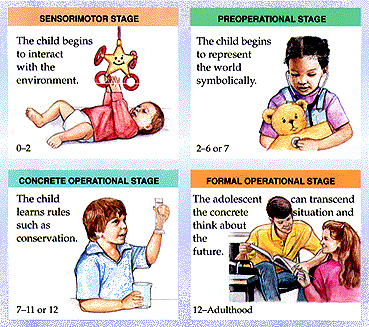 Type of function DescriptionExampleInstrumentalLanguage used to fulfil a need on the part of the speaker. Directly concerned with obtaining food, drink and comfort so mainly concrete nouns are used. ‘’Want juice’’ when a child is thirstyRegulatoryLanguage used to influence the behaviour of others by persuading/commanding/requesting other people to do something for you“put down!” when child is holding up fatherInteractionalLanguage used to develop social relationships and ease the process of interaction. Concerned with the phatic dimension of talk because a child realises language goes beyond declaring what you want“Night night daddy, love you” as the child is being put to bedPersonalLanguage is used to express a personal preference and identity of the speaker. Sometimes known as the ‘Here I am!’ function by announcing oneself to the world “Me like that” as the child looks at a toy in a shop.
“No” because the child wants to stay in the parkRepresentationalLanguage used to exchange information. Concerned with relaying or requesting information. “Mummy” as the child’s mum returns home from workHeuristicLanguage to learn and explore about the environment. Child uses language to learn, may be questions and answers, or the kind of running commentary that sometimes accompanies child play. “Why?” when the child is told to put his shoes onImaginativeLanguage used to explore the imagination. May also accompany play as children create imaginary situations, or may arise from storytelling“I’m superman” whilst the child playsInfant language functionDescription ExampleLabellingNaming or identifying a person, object or experience“Mummy” when mother returns. “Me like that” when seeing a toy in shop”RepeatingEchoing something spoken by an adult speaker“Night night daddy I love you” when being put to bedAnsweringGiving a direct response to an utterance from another speaker“Me like that” when looking at a toyRequesting actionDemanding food, drink, toy, assistance“Why” Response to a question. “want juice” when thirsty. “Put down” when being picked upCallingAttracting attention by shouting“I’m wet” when it starts to rainGreetingSaying hello“Hello”ProtestingObjecting to requests“No” wanting to stay in park “put down” when being picked upPracticingUsing and repeating language when there is no adult present“hello Mr. Pig” playing with toysDeletionChildren will often simplify pronunciation by deleting certain sounds.
When an adult word ends in a consonant, a baby will miss it out such as ‘ca’ in ‘cat’. In words of more than one syllable the beginning of the word is more likely to be deleted than the end. Unstressed syllables are often deleted ‘banana’ becomes ‘nana’.Consonant clusters are reduced, such as ‘snake’ becomes ‘nake’ and ‘Sleep’ becomes ‘seep’. Substitution Another form of simplification involves substituting harder sounds with easier ones. For example R (in Rock or stoRy) becomes w; Th (as in There, That or Thumb) becomes d, n or f; T (as in Toe) becomes d; P (as in Pig) becomes b.
Often babies will avoid consonants that involve friction (the ‘sh’ in ‘ship’) in favour of one involving a stopped sound (the ‘t’ in ‘top’). So ship might come out as tip.AdditionThis often involves the addition of an extra vowel sound to the end of a word. So, egg might become ‘egu’De-voicingThis is the process of taking the voice out of b to produce p. Babies prefer de-voicing at the end of words so that ‘pig’ might become ‘bik’VoicingNaturally, the opposite of de-voicing so that at the beginning of words babies are more likely to produce an unvoiced consonant, as in ‘pig’ becoming ‘bik’AssimilationThis happens when one consonant becomes similar to another, as in ‘gog’ for ‘dog’.ReduplicationReduplication of sounds is another common phenomenon. This refers to the repetition of the whole syllable, as in ‘choo-choo’Labial/p/ ‘patLabio-dental/f/ ‘fit’Dental/θ/ ‘thin’Alveloar/t/ ‘tin’Post-Alveloar/ʃ/ ‘fish’ Palatal/j/ ‘young’Velar/k/ ‘kickGlottal/h/ ‘hit’ /p/ as in ‘part’Voiceless bilabial plosive/B/ as in ‘but’Voiced bilabial plosive/M/ as in ‘mat’Voiced bilabial nasal sound/W/ as in ‘will’Voiced bilabial approximant sound/F/ as in ‘food’Voiceless labiodental fricative/v/ as in ‘voice’Voiced labiodental fricative/th/ (θ) as in ‘thing’Voiceless dental fricative/th/ (ð) as in ‘this’ Voiced dental fricative/T/ as in ‘too’Voiceless alveolar plosive/D/ as in ‘did’Voiced alveolar plosive/S/ as in ‘see’Voiceless alveolar plosive (sibilance if repeated)/Z/ as in ‘zoo’Voiced alveolar fricative/N/ as in ‘not’Voiced alveolar nasal sound/L/ as in ‘let’Alveolar lateral sound/R/ as in ‘red’Post-alveolar approximant/sh/ as in ‘she’ (ʃ)Voiceless palato- alveolar fricative/sh/ as in ‘measure’ (ʒ)Voiced palato-alveolar fricative/ch/ as in ‘chin’Voiceless palato-alveolar affricative/j/ as in ‘joke’Voiced palato- alveolar affricative/y/ as in ‘yes’Voiced palatal approximant/k/ as in ‘kiss’Voiced velar plosive/G/ as in ‘get’Voiced velar plosive/n/ as in ‘long’Voiced velar nasal sound/h/ as in ‘has’Voiceless glottal fricativeStage 1 (2 years): children use ‘no’ & ‘not’
Telegraphic talk is rising and you can see the introduction of ‘wh’ words used.They usually start at the start or end of clauses, and are not grammatically sophisticatedNo...wipe finger
No sit there
Where mitten no
No fall!
Not my bedStage 2 (2 years, 3 months): They appear mid-utterance and in the form of contractions. The ‘no’ & ‘not’ are in front of verbs.
‘No’ will become not, because it is in the right position sometimes, just not always shown as ‘not’. I can’t catch you
You can’t dance
I don’t know his name
That no fish school
He no bite youStage 3 (2 years, 9 months): There exists a variety of auxiliaries, though they aren’t quite perfect. 
They are mostly correctly positioned and in contraction formThis can’t stick
I didn’t did it
I didn’t caught it
Donna won’t let go
That was not me
I not cryingNon existenceTo express the absence of something as in ‘No ball’ or ‘Mummy not here’RejectionTo express refusal as in ‘Me not sleep/ me want carrots’Denial(of a preposition) as in ‘I not naughty/no say it’ (meaning I didn’t say it). Inconsistent stage (first stage)Children may memorise words on an individual basis and have no regard for general principles on rules. This means they may at first produce the correct plural form of ‘foot’ (feet) because they learnt the word but not the grammatical adaptationConsistent usage but misapplied at times (second stage)They show awareness of the general principles governing inflections and as a result may apply regular endings to words that require regular inflections. For example, they observe that plural nouns usually end in –s, so they use ‘foots’. Similarly, they observe that past tense forms usually end in –ed, so instead of ‘ran’ they say ‘runned’. This is an overgeneralisation!Consistent usage (third stage)Correct inflections are used, including irregular forms – mouse/mice